Example Payroll Claim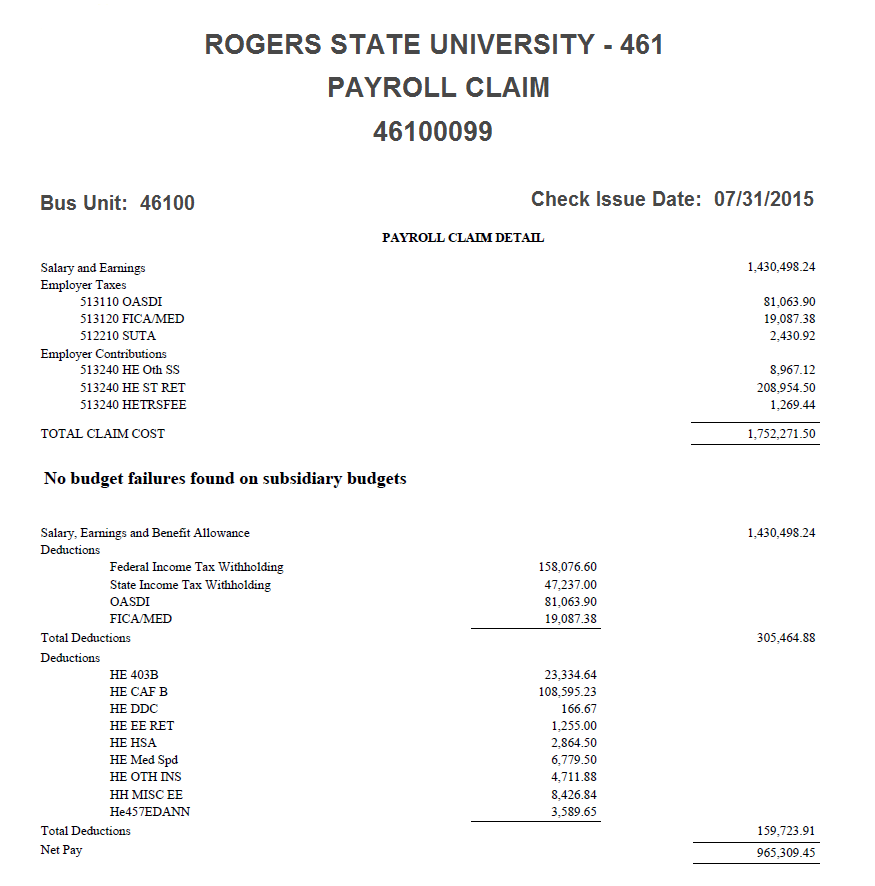 